                                                                                                                                                                                                        О Т К Р Ы Т О Е    А К Ц И О Н Е Р Н О Е     О Б Щ Е С Т В О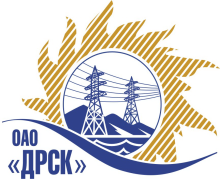 		Протокол выбора победителяг. Благовещенск, ул. Шевченко, 28ПРЕДМЕТ ЗАКУПКИ:Закупка 492 раздел 2.1.1.Выполнение проектно-изыскательских, строительно-монтажных и пуско-наладочных работ по объектам распределительных сетей территории обслуживаемой Лазовским РЭС, Вяземским РЭС и Бикинским РЭС СП ЦЭС  для нужд филиала ОАО «ДРСК» «Хабаровские ЭС»:Лот № 4 – «Технологическое присоединение к электрической сети ОАО «ДРСК» потребителей с заявленной мощностью до 150 кВт  по адресу Район им. Лазо с. Павленково ул. Центральная 1  (ПИР, СМР)»;Лот № 5 – «Технологическое присоединение к электрической сети ОАО «ДРСК» потребителей с заявленной мощностью до 150 кВт  по адресу Район им. Лазо с. Гродеково в 148 м на запад от дома № 19 ул. Набережная  (ПИР, СМР)»;Лот № 6 – «Технологическое присоединение к электрической сети ОАО «ДРСК» потребителей с заявленной мощностью до 150 кВт  по адресу Бикинский район с. Покровка ул. Набережная».Планируемая стоимость закупки в соответствии с ГКПЗ или решением ЦЗК: лот №4 -  197 852 руб.; лот №5  - 889 654 руб.;лот №6  - 252 895  руб.;Форма голосования членов Закупочной комиссии: очная.Закупочная комиссия ОАО «ДРСК» 2-го уровня.ВОПРОСЫ, ВЫНОСИМЫЕ НА РАССМОТРЕНИЕ ЗАКУПОЧНОЙ КОМИССИИ: 1.	О признании предложений по лотам № 4, 5, 6 соответствующими условиям закупки.2.	О ранжировке предложений Участников закупки по лотам № 4, 5, 6.  Выбор победителяВОПРОС 1 «О признании предложений соответствующими условиям закупки»ОТМЕТИЛИ:Предложения участников ООО «Первит», ООО «Элитмонтаж», по лотам № 4, 5, 6  признаются соответствующим условиям закупки. Предлагается принять данные предложения к дальнейшему рассмотрению.Предложение участника ОАО «Востоксельэлектросетьстрой» по лоту 5  признается соответствующим условиям закупки. Предлагается принять данные предложения к дальнейшему рассмотрению. ВОПРОС 2 «О ранжировке предложений Участников закупки. Выбор победителя»ОТМЕТИЛИ:В соответствии с требованиями и условиями, предусмотренными извещением о закупке и Закупочной документацией, предлагается ранжировать предложения с 1 по 3 место следующим образом: На основании вышеприведенной ранжировки предложений предлагается признать Победителем Участника, занявшего первое место, а именно: Лот № 4 – «Технологическое присоединение к электрической сети ОАО «ДРСК» потребителей с заявленной мощностью до 150 кВт  по адресу Район им. Лазо с. Павленково ул. Центральная 1  (ПИР, СМР)»ООО «Первит» г.Хабаровск, ул. Гагарина, д. 22, на общую сумму – 194 487,00  руб. без учета НДС; 229 494,66 руб. с учетом НДС. Сроки выполнения работ: начало с момента заключения договора, окончание: в соответствии с ТЗ (лот 4 – до 31.10.2013 г.) Условия оплаты: Без аванса. Текущие платежи выплачиваются Заказчиком (ежемесячно или за этап) в течение 30 календарных дней с момента подписания актов выполненных работ обеими сторонами. Окончательная оплата производится в течение 30 календарных дней со дня подписания акта ввода в эксплуатацию.Лот № 5 – «Технологическое присоединение к электрической сети ОАО «ДРСК» потребителей с заявленной мощностью до 150 кВт  по адресу Район им. Лазо с. Гродеково в 148 м на запад от дома № 19 ул. Набережная  (ПИР, СМР)»ОАО «Востоксельэлектросетьстрой» г. Хабаровск, ул. Тихоокеанская, 165, на общую сумму – 863 742,00  руб. без учета НДС; 1 019 215,56 руб. с учетом НДС. Сроки выполнения работ: начало с момента заключения договора, окончание 15.11.2013 г. Условия оплаты: Без аванса. Текущие платежи выплачиваются Заказчиком (ежемесячно или за этап) в течение 30 календарных дней с момента подписания актов выполненных работ обеими сторонами. Окончательная оплата производится в течение 30 календарных дней со дня подписания акта ввода в эксплуатацию.Лот № 6 – «Технологическое присоединение к электрической сети ОАО «ДРСК» потребителей с заявленной мощностью до 150 кВт  по адресу Бикинский район с. Покровка ул. Набережная»ООО «Первит» г.Хабаровск, ул. Гагарина, д. 22, на общую сумму – 251 244, 00  руб. без учета НДС; 296 467,92 руб. с учетом НДС. Сроки выполнения работ: начало с момента заключения договора, окончание: в соответствии с ТЗ (лот 6 – до 31.10.2013 г.) Условия оплаты: Без аванса. Текущие платежи выплачиваются Заказчиком (ежемесячно или за этап) в течение 30 календарных дней с момента подписания актов выполненных работ обеими сторонами. Окончательная оплата производится в течение 30 календарных дней со дня подписания акта ввода в эксплуатацию.РЕШИЛИ:Признать:Предложения участников по лоту № 4: ООО «Первит»,  ООО «Элитмонтаж»по лоту № 5: ООО «Первит», ООО «Элитмонтаж», ОАО «Востоксельэлектросетьстрой»по лоту № 6:  ООО «Первит», ООО «Элитмонтаж»,   признать соответствующим условиям закупки.Утвердить ранжировку:Признать Победителем:Лот № 4 – «Технологическое присоединение к электрической сети ОАО «ДРСК» потребителей с заявленной мощностью до 150 кВт  по адресу Район им. Лазо с. Павленково ул. Центральная 1  (ПИР, СМР)»ООО «Первит» г.Хабаровск, ул. Гагарина, д. 22, на общую сумму – 194 487,00  руб. без учета НДС; 229 494,66 руб. с учетом НДС. Сроки выполнения работ: начало с момента заключения договора, окончание: в соответствии с ТЗ (лот 4 – до 31.10.2013 г.) Условия оплаты: Без аванса. Текущие платежи выплачиваются Заказчиком (ежемесячно или за этап) в течение 30 календарных дней с момента подписания актов выполненных работ обеими сторонами. Окончательная оплата производится в течение 30 календарных дней со дня подписания акта ввода в эксплуатацию.Лот № 5 – «Технологическое присоединение к электрической сети ОАО «ДРСК» потребителей с заявленной мощностью до 150 кВт  по адресу Район им. Лазо с. Гродеково в 148 м на запад от дома № 19 ул. Набережная  (ПИР, СМР)»ОАО «Востоксельэлектросетьстрой» г. Хабаровск, ул. Тихоокеанская, 165, на общую сумму – 863 742,00  руб. без учета НДС; 1 019 215,56 руб. с учетом НДС. Сроки выполнения работ: начало с момента заключения договора, окончание 15.11.2013 г. Условия оплаты: Без аванса. Текущие платежи выплачиваются Заказчиком (ежемесячно или за этап) в течение 30 календарных дней с момента подписания актов выполненных работ обеими сторонами. Окончательная оплата производится в течение 30 календарных дней со дня подписания акта ввода в эксплуатацию.Лот № 6 – «Технологическое присоединение к электрической сети ОАО «ДРСК» потребителей с заявленной мощностью до 150 кВт  по адресу Бикинский район с. Покровка ул. Набережная»ООО «Первит» г.Хабаровск, ул. Гагарина, д. 22, на общую сумму – 251 244, 00  руб. без учета НДС; 296 467,92 руб. с учетом НДС. Сроки выполнения работ: начало с момента заключения договора, окончание: в соответствии с ТЗ (лот 6 – до 31.10.2013 г.) Условия оплаты: Без аванса. Текущие платежи выплачиваются Заказчиком (ежемесячно или за этап) в течение 30 календарных дней с момента подписания актов выполненных работ обеими сторонами. Окончательная оплата производится в течение 30 календарных дней со дня подписания акта ввода в эксплуатацию.ДАЛЬНЕВОСТОЧНАЯ РАСПРЕДЕЛИТЕЛЬНАЯ СЕТЕВАЯ КОМПАНИЯУл.Шевченко, 28,   г.Благовещенск,  675000,     РоссияТел: (4162) 397-359; Тел/факс (4162) 397-200, 397-436Телетайп    154147 «МАРС»;         E-mail: doc@drsk.ruОКПО 78900638,    ОГРН  1052800111308,   ИНН/КПП  2801108200/280150001№ «____» __________ 2013 годаМесто в ранжировкеНаименование и адрес участникаЦена заявки, руб. без учета НДСИные существенные условияЛот № 4 – «Технологическое присоединение к электрической сети ОАО «ДРСК» потребителей с заявленной мощностью до 150 кВт  по адресу Район им. Лазо с. Павленково ул. Центральная 1  (ПИР, СМР)»Лот № 4 – «Технологическое присоединение к электрической сети ОАО «ДРСК» потребителей с заявленной мощностью до 150 кВт  по адресу Район им. Лазо с. Павленково ул. Центральная 1  (ПИР, СМР)»Лот № 4 – «Технологическое присоединение к электрической сети ОАО «ДРСК» потребителей с заявленной мощностью до 150 кВт  по адресу Район им. Лазо с. Павленково ул. Центральная 1  (ПИР, СМР)»Лот № 4 – «Технологическое присоединение к электрической сети ОАО «ДРСК» потребителей с заявленной мощностью до 150 кВт  по адресу Район им. Лазо с. Павленково ул. Центральная 1  (ПИР, СМР)»1 местоООО «Первит» г.Хабаровск, ул. Гагарина, д. 22194 487,00 Цена: 194 487,00  руб. без учета НДС; 229 494,66 руб. с учетом НДС. Сроки выполнения работ: начало с момента заключения договора, окончание: в соответствии с ТЗ (лот 4 – до 31.10.2013 г.) Условия оплаты: Без аванса. Текущие платежи выплачиваются Заказчиком (ежемесячно или за этап) в течение 30 календарных дней с момента подписания актов выполненных работ обеими сторонами. Окончательная оплата производится в течение 30 календарных дней со дня подписания акта ввода в эксплуатацию.2 местоООО «Элитмонтаж» Хабаровский район, с. Бычиха, ул. Юбилейная, д. 13197 487,00Цена: 197 487,00  руб. без учета НДС; 233 465,36 руб. с учетом НДС. Сроки выполнения работ: начало с момента заключения договора, окончание: в соответствии с ТЗ (лот 4 – до 31.10.2013 г.) Условия оплаты: Без аванса. Текущие платежи выплачиваются Заказчиком (ежемесячно или за этап) в течение 30 календарных дней с момента подписания актов выполненных работ обеими сторонами. Окончательная оплата производится в течение 30 календарных дней со дня подписания акта ввода в эксплуатацию.Лот № 5 – «Технологическое присоединение к электрической сети ОАО «ДРСК» потребителей с заявленной мощностью до 150 кВт  по адресу Район им. Лазо с. Гродеково в 148 м на запад от дома № 19 ул. Набережная  (ПИР, СМР)»Лот № 5 – «Технологическое присоединение к электрической сети ОАО «ДРСК» потребителей с заявленной мощностью до 150 кВт  по адресу Район им. Лазо с. Гродеково в 148 м на запад от дома № 19 ул. Набережная  (ПИР, СМР)»Лот № 5 – «Технологическое присоединение к электрической сети ОАО «ДРСК» потребителей с заявленной мощностью до 150 кВт  по адресу Район им. Лазо с. Гродеково в 148 м на запад от дома № 19 ул. Набережная  (ПИР, СМР)»Лот № 5 – «Технологическое присоединение к электрической сети ОАО «ДРСК» потребителей с заявленной мощностью до 150 кВт  по адресу Район им. Лазо с. Гродеково в 148 м на запад от дома № 19 ул. Набережная  (ПИР, СМР)»1 местоОАО «Востоксельэлектросетьстрой»
г. Хабаровск, ул. Тихоокеанская, 165863 742,00 Цена: 863 742,00  руб. без учета НДС; 1 019 215,56 руб. с учетом НДС. Сроки выполнения работ: начало с момента заключения договора, окончание 15.11.2013 г. Условия оплаты: Без аванса. Текущие платежи выплачиваются Заказчиком (ежемесячно или за этап) в течение 30 календарных дней с момента подписания актов выполненных работ обеими сторонами. Окончательная оплата производится в течение 30 календарных дней со дня подписания акта ввода в эксплуатацию. 2 местоООО «Элитмонтаж» Хабаровский район, с. Бычиха, ул. Юбилейная, д. 13887 358,00 Цена: 887 358,00    руб. без учета НДС; 1 047 082,44 руб. с учетом НДС. Сроки выполнения работ: начало с момента заключения договора, окончание 15.11.2013 г. Условия оплаты: Без аванса. Текущие платежи выплачиваются Заказчиком (ежемесячно или за этап) в течение 30 календарных дней с момента подписания актов выполненных работ обеими сторонами. Окончательная оплата производится в течение 30 календарных дней со дня подписания акта ввода в эксплуатацию.3 местоООО «Первит» г.Хабаровск, ул. Гагарина, д. 22889 654,00Цена: 889 654,00 руб. без учета НДС; 1 049 791,72 руб. с учетом НДС. Сроки выполнения работ: начало с момента заключения договора, окончание: в соответствии с ТЗ (лот 5 – до 15.11.2013 г.) Условия оплаты: Без аванса. Текущие платежи выплачиваются Заказчиком (ежемесячно или за этап) в течение 30 календарных дней с момента подписания актов выполненных работ обеими сторонами. Окончательная оплата производится в течение 30 календарных дней со дня подписания акта ввода в эксплуатацию.Лот № 6 – «Технологическое присоединение к электрической сети ОАО «ДРСК» потребителей с заявленной мощностью до 150 кВт  по адресу Бикинский район с. Покровка ул. Набережная»Лот № 6 – «Технологическое присоединение к электрической сети ОАО «ДРСК» потребителей с заявленной мощностью до 150 кВт  по адресу Бикинский район с. Покровка ул. Набережная»Лот № 6 – «Технологическое присоединение к электрической сети ОАО «ДРСК» потребителей с заявленной мощностью до 150 кВт  по адресу Бикинский район с. Покровка ул. Набережная»Лот № 6 – «Технологическое присоединение к электрической сети ОАО «ДРСК» потребителей с заявленной мощностью до 150 кВт  по адресу Бикинский район с. Покровка ул. Набережная»1 местоООО «Первит» г.Хабаровск, ул. Гагарина, д. 22251 244, 00Цена: 251 244, 00  руб. без учета НДС; 296 467,92 руб. с учетом НДС. Сроки выполнения работ: начало с момента заключения договора, окончание: в соответствии с ТЗ (лот 6 – до 31.10.2013 г.) Условия оплаты: Без аванса. Текущие платежи выплачиваются Заказчиком (ежемесячно или за этап) в течение 30 календарных дней с момента подписания актов выполненных работ обеими сторонами. Окончательная оплата производится в течение 30 календарных дней со дня подписания акта ввода в эксплуатацию.2 местоООО «Элитмонтаж» Хабаровский район, с. Бычиха, ул. Юбилейная, д. 13252 895,00 Цена: 252 895,00 руб. без учета НДС; 298 416,10 руб. с учетом НДС. Сроки выполнения работ: начало с момента заключения договора, окончание 30 июля 2013 г. Условия оплаты: Без аванса. Текущие платежи выплачиваются Заказчиком (ежемесячно или за этап) в течение 30 календарных дней с момента подписания актов выполненных работ обеими сторонами. Окончательная оплата производится в течение 30 календарных дней со дня подписания акта ввода в эксплуатацию. Место в ранжировкеНаименование и адрес участникаЛот № 4 – «Технологическое присоединение к электрической сети ОАО «ДРСК» потребителей с заявленной мощностью до 150 кВт  по адресу Район им. Лазо с. Павленково ул. Центральная 1  (ПИР, СМР)»Лот № 4 – «Технологическое присоединение к электрической сети ОАО «ДРСК» потребителей с заявленной мощностью до 150 кВт  по адресу Район им. Лазо с. Павленково ул. Центральная 1  (ПИР, СМР)»1 местоООО «Первит» г.Хабаровск, ул. Гагарина, д. 222 местоООО «Элитмонтаж» Хабаровский район, с. Бычиха, ул. Юбилейная, д. 13Лот № 5 – «Технологическое присоединение к электрической сети ОАО «ДРСК» потребителей с заявленной мощностью до 150 кВт  по адресу Район им. Лазо с. Гродеково в 148 м на запад от дома № 19 ул. Набережная  (ПИР, СМР)»Лот № 5 – «Технологическое присоединение к электрической сети ОАО «ДРСК» потребителей с заявленной мощностью до 150 кВт  по адресу Район им. Лазо с. Гродеково в 148 м на запад от дома № 19 ул. Набережная  (ПИР, СМР)»1 местоОАО «Востоксельэлектросетьстрой» г. Хабаровск, ул. Тихоокеанская, 1652 местоООО «Электромонтажный участок» г. Омск, ул. Заводская, 1-я3 местоООО «Первит» г.Хабаровск, ул. Гагарина, д. 22Лот № 6 – «Технологическое присоединение к электрической сети ОАО «ДРСК» потребителей с заявленной мощностью до 150 кВт  по адресу Бикинский район с. Покровка ул. Набережная»Лот № 6 – «Технологическое присоединение к электрической сети ОАО «ДРСК» потребителей с заявленной мощностью до 150 кВт  по адресу Бикинский район с. Покровка ул. Набережная»1 местоООО «Первит» г.Хабаровск, ул. Гагарина, д. 222 местоООО «Элитмонтаж» Хабаровский район, с. Бычиха, ул. Юбилейная, д. 13Ответственный секретарь Закупочной комиссии: Моторина  О.А. «___»______2013 г._______________________________Технический секретарь Закупочной комиссии: Бражников Д.С.  «___»______2013 г._______________________________